NOMBRE DEL EXPERIMENTO:MOVER EL BARQUITONOMBRE DEL EXPERIMENTO:MOVER EL BARQUITOCATEGORÍA:MAGNETISMODIFICULTAD (BAJA/MEDIA/ALTA):BAJADURACIÓN APROXIMADA DEL EXPERIMENTO (EN MINUTOS)30 minutosREQUIERE PREPARACIÓN PREVIA:(SI/NO)Confeccionar previamente el barquito de papel o de corcho.OBJETIVOS:-Comprobar qué materiales y objetos, son atraídos por el imán, y cuáles no lo son.-Distinguir entre metales magnéticos y no magnéticos.-Percibir la fuerza magnética a distancia.-Comprobar como la fuerza magnética atraviesa materiales como el vidrio y el agua.MATERIALES:PAPELPAPEL ALUMINIOCORCHOPALILLO MADERATORNILLOAGUJABOLA PEQUEÑA ENSARTARMONEDA PEQUEÑACLIPIMÁNPECERA O RECIPIENTE TRANSPARENTEDESARROLLO (PASOS):Construir un barquito de papel, o de papel aluminio, o de corcho con vela hecha de palillo y papel.Meter el barquito en pecera o recipiente de vidrio lleno de agua para que flote.Introducir en el barquito  diversos objetos: bola, clip, corcho, moneda, tornillo…Pasar un imán por el exterior del recipiente. Observar qué ocurre con cada uno de ellos.  Realizar hipótesis y preguntas sobre el vidrio y el agua como materiales por los que atraviesa la fuerza magnética.Jugar a mover el barquito por el recipiente.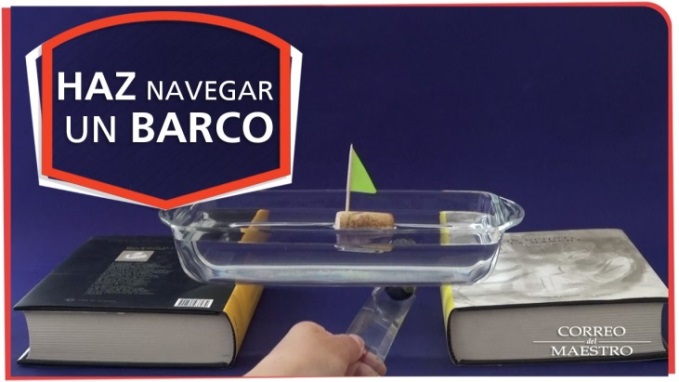 CONCLUSIÓN/ RELACIÓN CON FENÓMENOS NATURALES:-Los imanes atraen al metal “hierro”.-La tierra es un gran “imán” y la brújula siempre señala el norte de la tierra.-Los imanes tienen un “campo magnético” o fuerza a distancia.-Hay materiales como el vidrio y el agua que permiten atravesar la fuerza magnética de un imán.OBSERVACIONES:-Probar antes la flotación del barquito. Ejerce más atracción si está hecho de aluminio.-Buscar objetos poco pesados para no hundirlo y para que flote y se mueva con rapidez.-Precaución con objetos pequeños por el riesgo de ingestión.-Si el recipiente es alargado, se pueden hacer “carreras de barquitos”.NOMBRE DEL EXPERIMENTO:JUEGO DE PESCA MAGNÉTICONOMBRE DEL EXPERIMENTO:JUEGO DE PESCA MAGNÉTICOCATEGORÍA:MAGNETISMODIFICULTAD (BAJA/MEDIA/ALTA):BAJADURACIÓN APROXIMADA DEL EXPERIMENTO (EN MINUTOS)15 minutosREQUIERE PREPARACIÓN PREVIA:(SI/NO)OBJETIVOS:-Comprobar qué materiales y objetos, son atraídos por el imán, y cuáles no lo son.-Distinguir entre metales magnéticos y no magnéticos.-Descubrir el agua como material en el que atraviesa la fuerza magnética.MATERIALES:RECIPIENTE TRANSPAREN TEOBJETOS DE DIVERSOS MATERIALESPALOCUERDAIMÁNDESARROLLO (PASOS):Llenar el recipiente de agua e introducir distintos objetos.Colocar la cuerda en el palo ( de rama, de brocheta, de caja de zapatos,) y un imán en el extremo.Pescar los “tesoros”. Hacer hipótesis sobre cuáles se podrán pescar…por qué…cuáles no…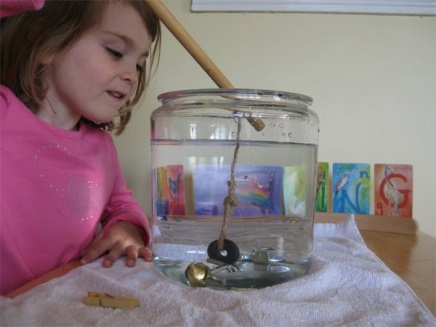 CONCLUSIÓN/ RELACIÓN CON FENÓMENOS NATURALES:-Los imanes atraen al metal “hierro”.-Tienen una fuerza que se “pega”, y hay que ejercer otra fuerza para despegar los objetos atraídos.-La fuerza magnética “atraviesa” materiales como el agua.OBSERVACIONES:-Se pueden realizar “concursos”.-No utilizar objetos e imanes muy pequeños, por el riesgo de ingestión. NOMBRE DEL EXPERIMENTO:JUEGO MOVER EL COCHENOMBRE DEL EXPERIMENTO:JUEGO MOVER EL COCHECATEGORÍA:MAGNETISMODIFICULTAD (BAJA/MEDIA/ALTA):BAJADURACIÓN APROXIMADA DEL EXPERIMENTO (EN MINUTOS)15 minutosREQUIERE PREPARACIÓN PREVIA:(SI/NO)Dibujar previamente un recorrido o laberinto en un cartón.OBJETIVOS:-Utilizar el magnetismo para mover objetos, para realizar juegos.-Descubrir en qué tipos de  materiales atraviesa la fuerza magnética.MATERIALES:TABLA DE CARTÓN, O CAJA DE CARTÓNROTULADORES O COLORES PARA DIBUJAR  RECORRIDOCOCHECITO DE METALIMÁNDESARROLLO (PASOS):En una tabla de cartón o caja de cartón (poco honda), dibujar un recorrido.Colocar arriba del cartón un cochecito de metal, u otro juguete.Colocar por debajo el imán y jugar a “conducir” el coche.Se pueden hacer “carreras” utilizando un cartón más grande, entre dos mesas o sillas.¿Con qué otras “pistas de coches” de otros materiales podremos hacer el juego? Comprobar con madera, plástico, corcho…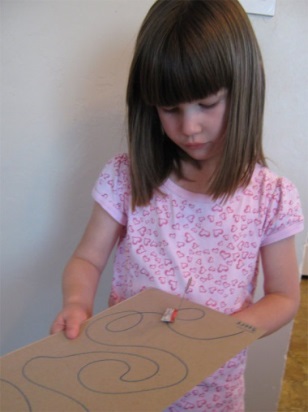 CONCLUSIÓN/ RELACIÓN CON FENÓMENOS NATURALES:-Existen muchos juegos y juguetes de la vida cotidiana que funcionan así.-La fuerza magnética y campo magnético, “atraviesa” materiales y se ejerce a distancia.OBSERVACIONES:-Se pueden traer a clase juegos y juguetes que funcionan con magnetismo, con imanes.NOMBRE DEL EXPERIMENTO:LOS POLOS DEL IMÁNNOMBRE DEL EXPERIMENTO:LOS POLOS DEL IMÁNCATEGORÍA:MAGNETISMODIFICULTAD (BAJA/MEDIA/ALTA):BAJADURACIÓN APROXIMADA DEL EXPERIMENTO (EN MINUTOS)20 minutosREQUIERE PREPARACIÓN PREVIA:(SI/NO)OBJETIVOS:- Conocer los polos que tiene un imán y su utilidad.- Descubrir las fuerzas de atracción y repulsión de un imán.MATERIALES: 2 IMANES X NIÑO/APEGATINAS ROJAS Y AZULESROTULADORDESARROLLO (PASOS):Plantear la pregunta: ¿Qué sucede cuando acercamos dos imanes?Para averiguarlo, probar aproximando uno de los extremos del imán número 1 con uno de los extremos del imán número 2. ¿Qué sucedió? ¿Se atraen o se rechazan?A continuación probar acercando el mismo extremo del imán número 1 al otro extremo del imán número 2. ¿Se atraen o se rechazan? ¿Sucedió lo mismo que antes?Repetir esta acción de acercar los dos extremos de cada imán, y observar,  que siempre sucede lo mismo.Colocar las pegatinas roja (norte) y azul( sur) en los extremos que se atraen. La maestra les explicará que se llaman NORTE Y SUR. Y terminar dibujando en ambas pegatinas,  las letras N y S.DESARROLLO (PASOS):Plantear la pregunta: ¿Qué sucede cuando acercamos dos imanes?Para averiguarlo, probar aproximando uno de los extremos del imán número 1 con uno de los extremos del imán número 2. ¿Qué sucedió? ¿Se atraen o se rechazan?A continuación probar acercando el mismo extremo del imán número 1 al otro extremo del imán número 2. ¿Se atraen o se rechazan? ¿Sucedió lo mismo que antes?Repetir esta acción de acercar los dos extremos de cada imán, y observar,  que siempre sucede lo mismo.Colocar las pegatinas roja (norte) y azul( sur) en los extremos que se atraen. La maestra les explicará que se llaman NORTE Y SUR. Y terminar dibujando en ambas pegatinas,  las letras N y S.CONCLUSIÓN/ RELACIÓN CON FENÓMENOS NATURALES:Los extremos del imán no son iguales: uno se llama norte y el otro se llama sur. Los polos iguales se rechazan, los polos distintos se atraen.CONCLUSIÓN/ RELACIÓN CON FENÓMENOS NATURALES:Los extremos del imán no son iguales: uno se llama norte y el otro se llama sur. Los polos iguales se rechazan, los polos distintos se atraen.OBSERVACIONES:OBSERVACIONES:NOMBRE DEL EXPERIMENTO:¿CÓMO CONSTRUIR UN IMÁN?NOMBRE DEL EXPERIMENTO:¿CÓMO CONSTRUIR UN IMÁN?CATEGORÍA:MAGNETISMODIFICULTAD (BAJA/MEDIA/ALTA):BAJADURACIÓN APROXIMADA DEL EXPERIMENTO (EN MINUTOS)15 minutosREQUIERE PREPARACIÓN PREVIA:(SI/NO)OBJETIVOS:- Convertir en imán un objeto ferromagnético, por inducción del campo magnético.- Descubrir que el campo magnético de un imán tiene una extensión determinada.MATERIALES: IMANESCLIPS ARANDELAS METÁLICASDESARROLLO (PASOS):Iniciar con la pregunta: ¿Es posible que construyamos un imán?. Realizar hipótesis y posibles respuestas en común.Coger las arandelas y los clips, unirlos y observar lo que sucede. Tomar una arandela o clip y frotarlo muchas veces contra el imán, siempre en la misma dirección.Unir la arandela imantada o clip y volverlo a unir al resto de clips. Observar qué ocurre.Coger el imán e ir uniendo clips hasta formar una cadena, hasta que la fuerza magnética va disminuyendo al final de la cadena. La fuerza desaparece en los clips cuando alejamos el imán. 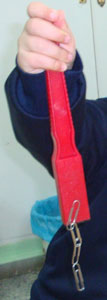 CONCLUSIÓN/ RELACIÓN CON FENÓMENOS NATURALES:Al acercar el imán a determinados objetos metálicos, por ejemplo, un clip, se induce un campo magnético en este que hace que se comporte como un imán.Los clips los podemos transformar en imanes, pero solo temporalmente.OBSERVACIONES: